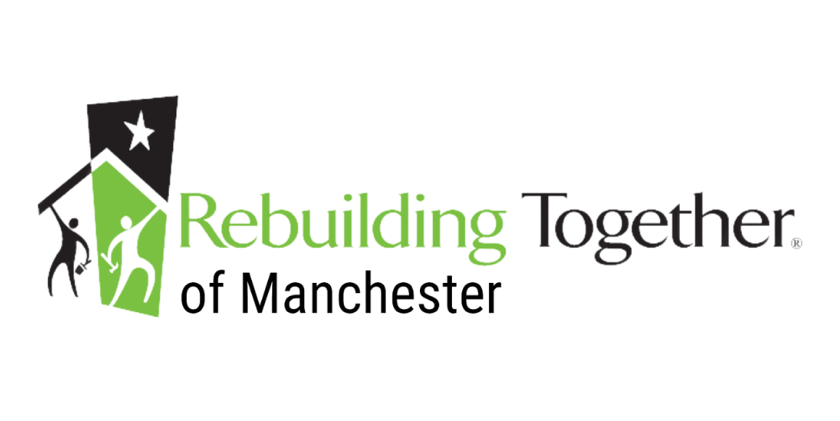 Rebuilding Day Volunteer Sign-up Sheet, Saturday, April 29, 2023
*to fill out digitally, click the grey box & begin typing. Volunteer Organization:       Volunteer Organization:       Contact Person:      Phone:      Email Address:      Email Address:      NameEmail AddressPhoneT-Shirt SizeNameEmail AddressPhoneT-Shirt Size